Приложение 8к авиационным правилам «Сертификационные требования к наземным средствам радиотехнического обеспечения полетов и авиационной электросвязи – ССТ ДНР ГА 00-2016» (подпункт 6 пункта 6.4.)Зона действия ГРМ в горизонтальной плоскости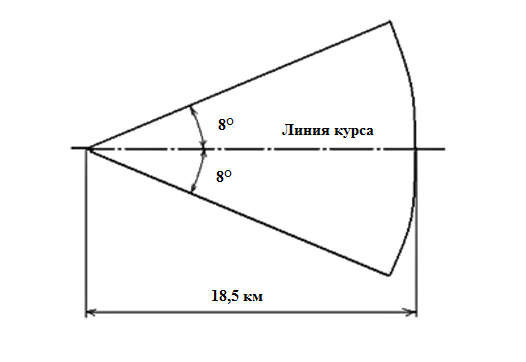 